НАЗОВИ    ОДНИМ СЛОВОМмладший и среднийвозраст    (3-5 лет)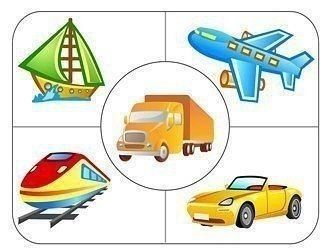 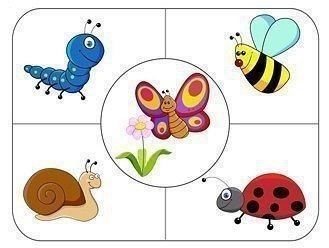 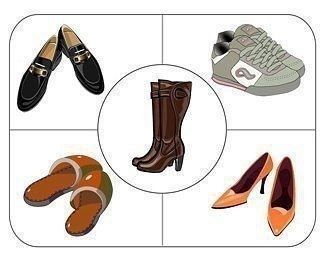 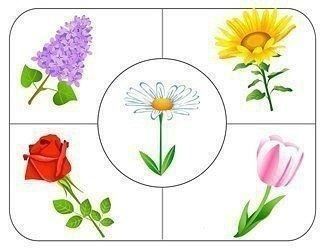 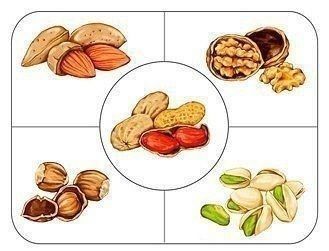 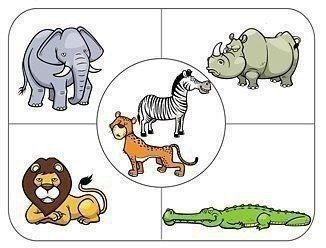 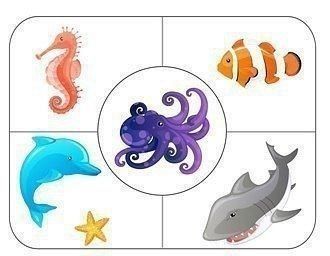 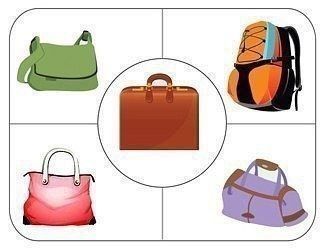 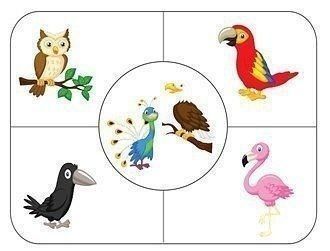 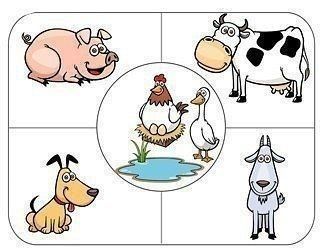 